Subvention Intra ACP GFCS/ Programme Intra-ACP sur les services climatiques et applications connexes (ClimSA) : Appui au Centre Africain des Applications Météorologiques pour le Développement (ACMAD)INTRODUCTION Ce document est le premier rapport annuel du projet ACMAD/ClimSA. Il couvre la période de mars 2021 à mars 2022. Le projet ClimSA à l’ACMAD a commencé par une période de démarrage avec le recrutement de l'équipe complémentaire ACMAD/ClimSA, la mobilisation des partenaires à travers l'événement de lancement et la révision du cadre logique. La période de mise en œuvre principale a commencé après environ 3 mois après la date de démarrage. Ce rapport suit les indicateurs du cadre logique de l'ACMAD/ClimSA pour les cinq résultats. Il fournit une vue d'ensemble des livrables. Après avoir mis en évidence les indicateurs, le rapport examine les faits, les réunions et les événements clés qui ont eu lieu au cours de l'année. Le plan de travail de la deuxième année, les leçons tirées d'une année de mise en œuvre, la liste actualisée du personnel du projet ACMAD/ClimSA et le rapport sommaire des dépenses sont fournis en annexe.RESUMEAfin de soutenir le développement durable lors de la huitième plateforme régionale africaine pour la réduction des risques de catastrophes et de la septième réunion de haut niveau pour la réduction des risques de catastrophes du 16 au 19 novembre 2021 à Nairobi-Kenya, l’ACMAD, par le biais de ClimSA, a contribué à la fourniture d'informations climatiques afin de sensibiliser aux risques climatiques, aux tendances, aux extrêmes et aux impacts ainsi qu'à la prévisibilité actuelle des processus et phénomènes météorologiques connexes en Afrique. Par conséquent, la science du climat soutenue par le projet ACMAD/ClimSA a éclairé la déclaration adoptée par les ministres et les chefs de délégation dans la déclaration de Nairobi sur l'accélération de la mise en œuvre du Cadre de Sendai pour la réduction des risques de catastrophe en Afrique.  Un système d'alerte précoce multirisque est mis en œuvre avec ACMAD et ses partenaires.  Un Centre continental d’avis multirisque est établi à ACMAD et fournit des avis et des veilles à l'échelle du continent en tant que service prototype pour soutenir la communauté continentale de gestion des risques de catastrophe active, les Centres d'opérations d'urgence, la gestion des urgences et l'action humanitaire.Les anomalies climatiques, les risques climatiques, les impacts potentiels, les décisions et les mesures de réponse sont rédigés et publiés sous forme de communiqués à l'intention des décideurs et des responsables de la RRC. Un exemple d'un bref communiqué a été publié fin août 2021 pour la saison de septembre à décembre 2021 en Afrique. Il mettait en évidence la sécheresse actuelle en Afrique de l'Est, ses impacts potentiels et les mesures de réponse proposées. Le ministre kenyan des finances a fait état d'une réponse politique inédite, sous la forme d'une déclaration d'urgence de l’état de sécheresse par le chef de l'État kenyan en septembre 2021, lors de la journée du financement climatique de la COP 26.  Il a reconnu les avantages liés à l'alerte précoce et à la déclaration rapide de l'état d'urgence en matière de sécheresse, y compris les interventions du gouvernement, des organisations humanitaires et des autres acteurs de la RRC avant les événements, réduisant ainsi les impacts négatifs de la sécheresse. Pour renforcer la chaîne de valeur des services climatiques, un Centre continental d'avis multirisque est établi à l'ACMAD fournissant des avis et des vigilances continentales en tant que service prototype pour soutenir la communauté continentale de gestion des risques de catastrophe active dans les Centres d'opérations d'urgence, les salles de situation et la gestion des urgences et de l'action humanitaire.  Au cours de la saison cyclonique 2021/22, le Centre a fourni des avis jusqu'à 5 jours avant les fortes tempêtes et les cyclones, des vigilances jusqu'à 3 jours en avance et a soutenu les SMHNs dans la préparation et la diffusion des alertes (par exemple, le service météorologique de Madagascar).Dans le cadre du renforcement de l'interface utilisateur (résultat 1), des interactions plus fortes avec les systèmes de gestion des catastrophes aux niveaux continental et régional ont été soutenues.  La Consultation régionale pour la Gestion des catastrophes en Afrique de l’Ouest, la plateforme continentale de gestion des risques et son groupe de travail, Le réseaux des humanitaires avec OCHA comme chef de file, le réseau de surveillance des épidémies de méningites avec l’OMS comme chef de file, le centre de contrôle des maladies de l’UA.  L’organisation panafricaine des paysans (PAFO) sera engagée sur l’interface au courant de cette année. Afin de poursuivre les opérations pour des services de qualité (résultat 2), le Centre climatique régional continental a poursuivi ses opérations avec de nouveaux produits sur les cyclones, le suivi des systèmes convectifs à méso-échelle, les avis de fortes pluies, les veilles/vigilance. De nouveaux services pour le calendrier agricole, la santé, les analyses climatiques passées, le suivi du climat actuel et les scénarios climatiques futurs ont été développés et sont en cours de test.L'accès aux données (résultat 3) s'améliore avec l'installation d'une station pour les services climatiques, la maintenance de la station PUMA, le téléchargement de l'application ouverte ( WIS-Node), l'installation de DCPC Niamey avec l’ASECNA, la gestion de la base de données avec Climsoft et THREDDS est maintenue et opérationnelle.Le renforcement des capacités (résulta 4) est un élément clé de la prestation de services climatiques. Des « formations-action », des détachements de personnel des SMHNs et d'autres partenaires, des stages ont été organisés touchant jusqu’à 10 pays. La CEEAC et la CUA ont bénéficié d'un soutien technique pour préparer les critères de sélection des pays et des étudiants en master sur les services climatiques.  Des ateliers de formation ont été organisés ou suivis. Afin d'intégrer les informations climatiques dans la planification et la prise de décision (résultat 5), l’ACMAD a participé à des réunions pertinentes aux niveaux continental, ACP et mondial.Des interventions ciblées avec des avis et des perspectives ont été fournies aux communautés de gestion des catastrophes. Une première reconnaissance au niveau ministériel lors de la session du COP 26 avec la déclaration d'urgence de la sécheresse bien avant la sécheresse qui affecte actuellement la région de l'IGAD. Des outils pour l'intégration des informations sur le climat dans les décisions sont transférés par le biais de formations et d'une assistance technique avec l'équipe d'assistance technique de ClimSA et un partenaire universitaire aux États-Unis. SUIVI basé sur les indicateurs du cadre logique2.1 Indicateurs d'impact	Afin d'encourager le développement durable par le biais de décisions et d'actions visant à s'adapter au changement climatique, l’ACMAD a soutenu la plateforme continentale et le groupe de travail africain pour la RRC avec des notes d'orientation mettant en évidence les risques climatiques pour la saison à venir, facilitant ainsi l'identification des risques futurs, l'estimation des impacts potentiels, la préparation et les mesures de réponse proposées pour l'action ou la mise à jour des plans d'urgence.	Engagement sur la politique agricole avec les réseaux humanitaires continentaux coordonnés par la CUA/DREA en mettant l'accent sur les produits agricoles et en particulier sur les réserves alimentaires pour réduire l'inflation pendant les années de sécheresse qui sont devenues assez fréquentes en Afrique. Par conséquent, l'indicateur est complété à 50%. On s'attend à ce que les services de la salle de situation urgence mise en place à ACMAD, CUA et ICPAC, une fois opérationnels, contribuent à la résilience aux niveaux continental, régional, national et communautaire.	ACMAD, par le biais de forums régionaux sur les prévisions climatiques, fournit des déclarations et des conseils sur le climat au secteur humanitaire par le biais du groupe consultatif pour la gestion des catastrophes en Afrique de l'Ouest, coordonné par l'OCHA et couvrant la CEDEAO et la CEEAC. Les Directions de la gestion des catastrophes et de la protection civile bénéficient de présentations et de contributions pour la planification des urgences avant la saison des pluies.L'engagement et la sensibilisation avec d'autres RECs à travers les RCCs, les RCCs en développement et OCHA doivent être poursuivis.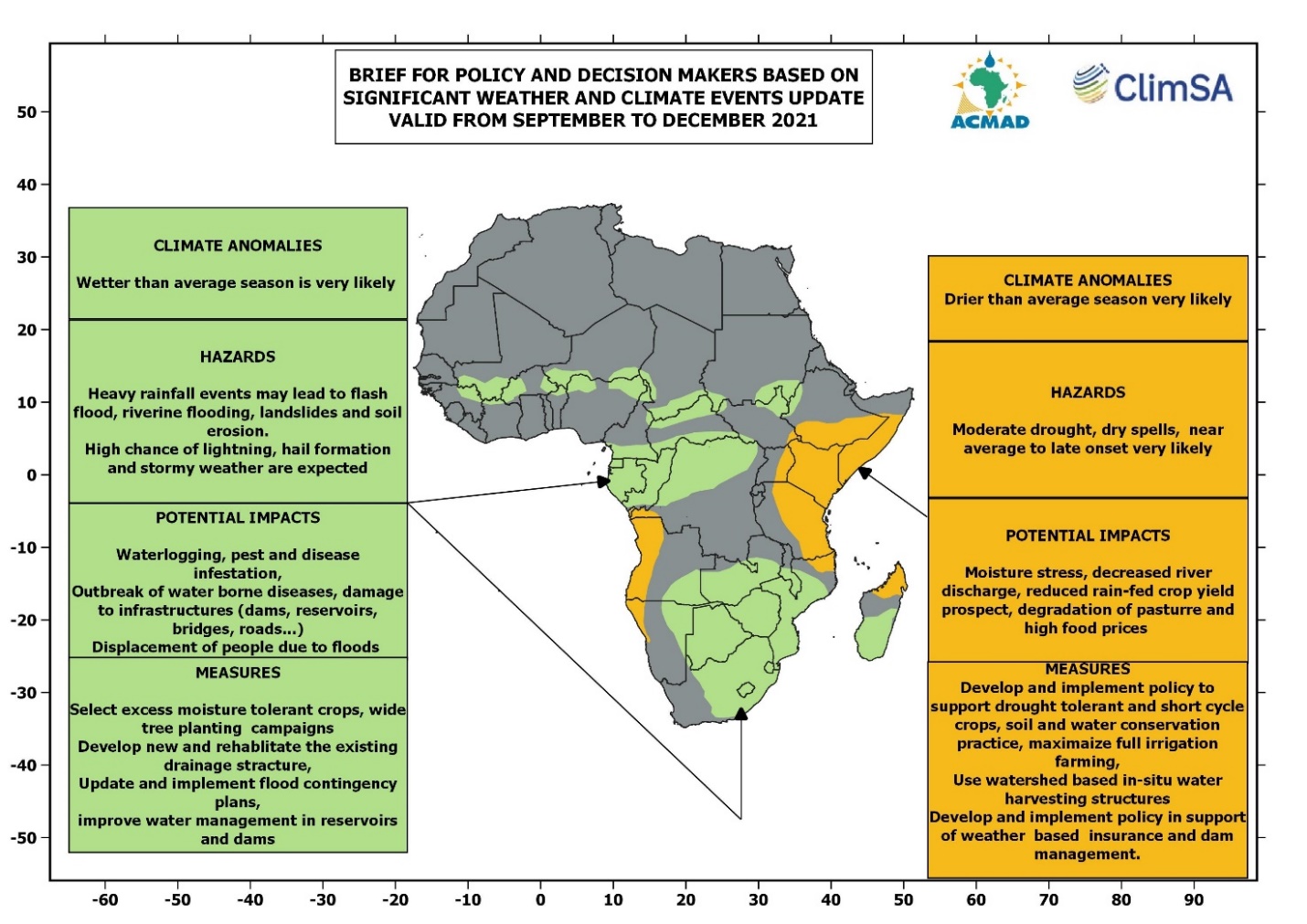 Figure 1: Note d'information destinée aux décideurs et aux responsables politiques mettant en évidence la sécheresse en Afrique de l'Est, les impacts potentiels et les mesures de réponse, publiée fin août 2021 et valable pour la saison septembre-décembre 2021. La sécheresse sur l'Afrique de l'Est et le nord de Madagascar est mise en évidence. Le ministre des finances du Kenya a reconnu les avis et a indiqué que la déclaration d'urgence sur la sécheresse de 2021 au Kenya avait été activée plus tôt. Ces dernières années, l'état d'urgence a été déclaré en février de l'année suivant une sécheresse d'octobre à décembre.2.2 Indicateurs de résultatsLe Département de la Commission de l'Union Africaine pour l'agriculture, le développement rural, l'économie bleue et l'environnement durable (AUC-DARBE) et les divisions connexes de l'agriculture, de l'environnement et de la réduction des risques de catastrophes bénéficient du rapport annuel sur l'état du climat de l'Afrique, de déclarations et de notes d'information sur les perspectives climatiques saisonnières qui ont informées les négociateurs africains lors des événements parallèles à la COP 26, et fournissent des avis par le biais de la veille climatique continentale à la salle de situation de la Commission de l'Union Africaine en mode démonstration (figure 1).La division de la Commission Economique des Nations Unies pour l'Afrique (UNECA) chargée de la technologie, du changement climatique et des ressources naturelles contribue au rapport annuel sur l'état du climat en Afrique et en bénéficie pour soutenir l'atelier préparatoire des parties prenantes africaines avant les COPs de la CCNUCC. Des événements parallèles ont été organisés au pavillon de l'Afrique lors de la COP 26. Les bénéfices pour les RECs comprennent les recommandations faites lors des réunions/sessions de pilotage, de conseil et de coordination technique au niveau continental pour soutenir la planification des phases de démonstration du RCC pour les Centres climatiques dans les régions de la CEEAC, de la CEDEAO et de la SADC-CSC.ACMAD a participé à des événements organisés par la Plateforme régionale africaine pour la RRC, auxquels ont assisté les membres de l'AWGDRR. ACMAD a organisé des événements parallèles à la COP 26 auxquels ont participé des membres de l'AGN.Un Centre continental d’avis multirisque est établi à ACMAD et fournit des avis et des veilles continentales en tant que service prototype pour soutenir la communauté continentale de gestion des risques de catastrophe active dans les Centres d'opérations d'urgence, les salles de situation, la gestion des urgences et l'action humanitaire. Une assistance technique et un renforcement des capacités en matière de services d'information sont ainsi fournis.	Pour renforcer la chaîne de valeur des services climatiques, trois départements de la CUA ont été concernés (DREA, Affaires sociales, Paix et Sécurité). 3 sur les 4 départements ciblés (75% réalisés).  	Des réunions et dialogues avec l'AWGDRR, la Fédération panafricaine des agriculteurs, et Climat-Santé Afrique ainsi que d'autres réseaux de santé en Afrique sont prévus au cours de la deuxième année de mise en œuvre. Sur les 20 réunions ou événements prévus, 2 ont été organisées (10%) sous la coordination de la CUA avec l'AWGDRR au début de 2021 et des événements parallèles sur l'état du climat pour l'Afrique en 2020 pour les négociateurs africains par ACMAD à la COP 26 à Glasgow. 	ACMAD a commencé à interagir avec l'OMM et à développer des RCCs dans le sud-ouest de l'Océan Indien avec le SWIOCOF et la réunion de cadrage et de planification de la démonstration du RCC, l’ACMAD devant fournir un renforcement des capacités et une assistance technique pendant la phase de démonstration. Le travail de planification a commencé avec la conception d'un questionnaire pour une enquête visant à identifier les lacunes et à développer un plan de mise en œuvre pour la démonstration du RCC de la CEDEAO et de la CEEAC. Compte tenu de la séquence d'événements prévue pour élaborer le plan de démonstration, mettre en œuvre le plan en fournissant un renforcement des capacités et une assistance technique pour la démonstration, les initiatives ont commencé avec des outils de collecte de données pour préparer les plans. 2.3 Indicateurs de produits	Au niveau de l'interface utilisateur (résultat 1), une (interface RRC) parmi les 3 interfaces utilisateur attendues a été renforcée avec des salles de situation aux niveaux continental et régional dans l'IGAD (objectif atteint à 33,33%). 	Le Groupe consultatif sur la gestion des catastrophes en Afrique de l'Ouest, coordonné par OCHA et incluant la CEEAC, est une interface opérationnelle soutenue par les produits et services de l’ACMAD adaptés à ces régions pour la planification de la gestion de risque de catastrophes. Un des cinq UIPs ciblés, soit 20%, est opérationnel. 	Dans le cadre du résulta 2, l'infrastructure, les méthodes, les outils et les produits et mécanismes continentaux (par exemple, les ACOFs) sont lancés pour rendre opérationnel le système d'information des services climatiques continentaux. La capacité institutionnelle avec un partenariat renforcé avec les Centres mondiaux est opérationnelle. Les fonctions obligatoires et certaines fonctions recommandées (recherche et innovation, gestion des données connexes...) sont assurées. Des interactions plus fortes avec les RCCs d'autres régions ACP pour soutenir davantage le CSIS sont prévues pour les années à venir. Parmi les trois séquences d'activités, le développement de la capacité interne de l'ACMAD (25%), la construction de partenariats avec les Centres Globaux (25%), les SMHNS (25%) et les autres RCCs de la région ACP (25%), la capacité interne est atteinte (25% de l'objectif réalisé).	Des stations climatiques sont installées dans des RCCs pilotes pour des démonstrations, première étape vers l'opérationnalisation. Une des trois étapes (installation, test, opérationnalisation) de l'opérationnalisation est achevée (33%).  Aucune station n'est encore livrée et opérationnelle au niveau régional.	Un nouveau service climatique pour l'agriculture (début et fin de la saison agricole, perturbations de la distribution des pluies au cours de la saison) est en cours de finalisation pour permettre des mises à jour régulières et nécessaires du calendrier agricole en Afrique. Des avis et des veilles pendant la saison cyclonique soulignant les trajectoires prévues des cyclones, les fortes pluies, les vents forts et les impacts potentiels ont été fournis. Des prévisions jusqu'à 2 semaines sont disponibles et ont complété le catalogue de services de quelques jours à une saison à l'avance. Le défi majeur est l'achèvement d'une chaîne de livraison des opérations, un soutien efficace aux pays pour les alertes à travers la mise en place de la salle de situation, une communication efficace menant à une action précoce. De nouveaux produits pour l'agriculture et la RRC ont été développés, le test et l'opérationnalisation sont en cours (33% réalisé).	Dans le cadre du résultat 3 sur l'accès aux données, l'accord sur les données avec EUMETSAT a été révisé et signé. Un des deux accords prévus a été réalisé (50%). L'accès aux produits de l'ACMAD par les RCCs en développement, le CSC de la SADC et le RCC de la COI, ainsi que les SMHNs a été amélioré avec l'organisation des ACCOFs mensuels. 33% réalisé avec plus d'efforts nécessaires pour développer l'accès aux données à travers le WIS DCPC et les NCs ainsi que les stations climatiques combinant EUMETCAST et l'internet.	Dans le cadre du résultat 4, pour améliorer les compétences du personnel des RCCs, l’ACMAD a organisé des sessions de formation en ligne pour GHACOF, SARCOF, SWIOCOF, PRESASS, PRESAGG et ACCOFs. 10 pays ont bénéficié de « formations action », de détachements, de stages et de bourses d'études. Plus de 4 formations prévues par an ont été organisées (25% ont été réalisées après une année parmi les 4 années du projet).4 employés de l'ACMAD formés au cours de la première année, un employé pour chacun des Centres suivants : AGRHYMET, ICPAC, SADC-CSC, IOC-RCC, CEEAC-RCC, UMA-RCC. 10 personnes pour l'année 1, dont une seule femme.  33 % des attentes totales pour 4 ans ont été satisfaites pendant la première année. L'indicateur de genre est de 1 réalisé avec un objectif de 5 pour l'année 1.  Une seule femme a été recrutée sur les 20 prévues en 4 ans (5%).Quatre stages supervisés avec deux femmes pour des stages de 6 mois. 25 % du total prévu de 16 stagiaires ou apprenants/experts détachés est atteint, dont 2 femmes sur les 8 prévues en 4 ans (25 % de femmes après la première année).Deux publications sont attendues en 4 ans, la première au cours de l'année 2 ou 3 et la seconde au cours de l'année 4. Les développements sur les prévisions saisonnières et intra-saisonnières, les prévisions à moyen terme et les projections climatiques devraient permettre de produire ces publications.Deux forums avec les fournisseurs et les utilisateurs doivent être organisés au niveau continental. L'un au cours de l'année 2 ou 3 et le second au cours de l'année 4.	Dans le cadre du résultat 5 sur l'intégration des services climatiques et l'amélioration des politiques et des décisions sectorielles, jusqu'à 30 supports de communication sur les réussites des politiques et des décisions relatives au climat (vidéos, dépliants, brochures et reportages ...). Les discours des hautes personnalités lors de l'AWGDRR et de la plateforme, des forums sur l'agriculture, l'eau et la santé et des conférences sont collectés pour être analysés.Trois ateliers avec des utilisateurs sur les services climatiques dans la planification et la politique, classés par secteur, par genre et par sous-région, sont prévus. Un premier atelier est prévu pour l'année 2.2 outils d’appui pour intégrer les informations sur le climat dans l’élaboration de politique/décision résiliente au climat sont à développer. Le personnel de l'ACMAD est en formation en ligne par l’assistance technique de ClimSA. Les outils devraient être installés, configurés et utilisés pour la formation au cours des prochaines années.Deux rapports d'évaluation d'impact préparés avec les produits des outils à l’année 3 et à l’année 4.Au moins 3 Institutions ou représentants gouvernementaux reconnaissant au moins deux exemples d'utilisation d'informations climatiques développées dans le cadre du projet. Le comptage devrait commencer au cours de la troisième année.REUNIONS ET EVENEMENTSParticipation à la COP 26 à Glasgow avec trois événements parallèles i) sur l'utilisation des données et des produits satellitaires pour la résilience aux catastrophes en Afrique, ii) les faits marquants du rapport annuel sur l'état du climat en Afrique, iii) les tendances et les impacts climatiques dans le cadre de la réunion de l'organe subsidiaire de la CCNUCC sur la science et la technologie (SABSTA).ACMAD ClimSA a présidé une session et effectué des présentations lors du forum des utilisateurs d'EUMETSAT pour l'Afrique. Le projet ACMAD ClimSA a fourni des perspectives climatiques continentales et une introduction aux indicateurs du calendrier agricole pendant GHACOF, SARCOF, SWIOCOF, PRESASS et PRESAGG.ACMAD a organisé des prévisions climatiques continentales.  La session de l'AMCOMET a été l'occasion pour la plus haute autorité ministérielle d'attirer l'attention sur l’urgence du développement des systèmes d'alerte précoce en Afrique.Le tableau ci-dessous donne la liste des événements de la première année.LISTE DES ANNEXES Annexe I: Liste du personnel du projet ACMAD ClimSA à partir de mars 2022Annexe II: Résumé du rapport de dépenses (document séparé)Annexe III: Plan de travail et budget pour l'année 2 (document séparé)Réunion/Forums/Atelier/ConférenceDateLieu1.PRESAGG22 – 26 Fev 2021En ligne2.PRESASS26 – 30 Mai 2021En ligne3.PRESASS DRR-ECOWA Humanitarian 04 Mai 2021En ligne4.GHACOF26 Aout 2021En ligne5.SARCOF30 – 31 Aout 2021En ligne6.PRESAC27Sept – 01 Oct   2021Douala – Cameroun  7.MEDECOF21 – 25 Mai 2021 En ligne8.EPR WG ECOWAS/ECCAS23 Mars 2021En ligne9. KICK OFF CLIMSA15 Avril   2021En ligne10.Comité de Pilotage ClimSA 29-30 Juin   2021En ligne11.GECEAO01 - 02 Juillet  2021Niamey – Niger 13. AMCOMET16 – 17 Mars  2021En ligne14.SWIOCOF23 Sept 2021En ligne15.WMO RAI Session  25 – 26 Jan   2021En ligne16. CLIMSA Forum15 – 16 18 Nov  2021En ligne17.Forum des Utilisateurs de EUMETSAT en Afrique 6 – 7 Oct   2021En ligne18.COP2601 – 12 Nov  2021Glasgow – UK 19.MHEW/EA Conference 20 – 22 Oct   2021Hybride ( En ligne  – Nairobi - Kenya)20.Forum Plateforme RRC Afrique19 Nov  2021En ligne21.Comité de Pilotage ClimSA –CEEAC23 – 24 Sept  2021 Douala – Cameroun 22.Comité de Pilotage ClimSA-CUADec  2021Hybride  (En ligne  – Gaborone- Botswana)